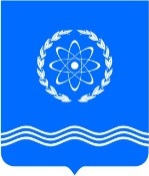 Российская ФедерацияКалужская областьГлава городского самоуправлениягородского округа «Город Обнинск»ПОСТАНОВЛЕНИЕ17 октября 2018 года	            			      			 № 01-07/57О назначении  публичных слушаний по проекту постановления Администрации города Обнинска«Об обращении в Обнинское городское Собрание с предложением о согласовании изменения границ муниципального образования «Город Обнинск» путем отнесения земель сельского поселения «деревня Кривское» к территории городского округа «Город Обнинск» В соответствии со статьями 9, 24, 25  Градостроительного кодекса Российской Федерации, Положением о публичных слушаниях и общественных обсуждениях по градостроительным вопросам и правилам благоустройства территории, утвержденного решением Обнинского городского Собрания от 27.02.2018 № 08-40, на основании  статьи 24 Устава муниципального образования «Город Обнинск», ПОСТАНОВЛЯЮ:Назначить публичные слушания по проекту постановления Администрации города Обнинска «Об обращении в Обнинское городское Собрание с предложением о согласовании изменения границ муниципального образования «Город Обнинск»  путем отнесения земель сельского поселения «деревня Кривское» к территории городского округа «Город Обнинск» на  06 декабря  2018 года с 16.00 до 17.00 в актовом зале  здания Администрации города Обнинска  (пл. Преображения, д.1). Организацию проведения публичных слушаний по проекту постановления Администрации города Обнинска «Об обращении в Обнинское городское Собрание с предложением о согласовании изменения границ муниципального образования «Город Обнинск»  путем отнесения земель сельского поселения «деревня Кривское» к территории городского округа «Город Обнинск» возложить на Администрацию города Обнинска.Председательствующим на публичных слушаниях назначить главу Администрации города (или по его поручению).Опубликовать в местных средствах массовой информации настоящее постановление, проект постановления Администрации города Обнинска «Об обращении в Обнинское городское Собрание с предложением о согласовании изменения границ муниципального образования «Город Обнинск»  путем отнесения земель сельского поселения «деревня Кривское» к территории городского округа «Город  Обнинск», оповещение о начале публичных слушаний,  месте и времени сбора предложений от заинтересованных лиц по указанному проекту.        Постановление вступает в силу со дня официального опубликования. Глава городского самоуправленияПредседатель городского собрания                                                                         В.В.Викулин